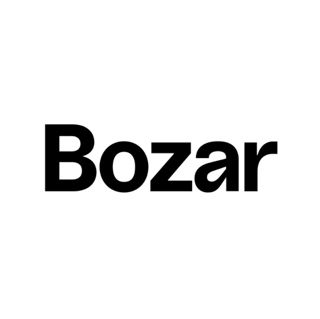 Next Generation, Please! Projectvoorstel ‘Bewegend beeld’– invulformulierBozarDeadline: 02 Mei 2023Deze informatie blijft vertrouwelijkGelieve de oorspronkelijke opmaak van dit formulier te respecteren. Bedankt om ons uw voorstel te verzenden naar (mail naar nextgenerationplease&@bozar.be) ten laatste op 02 mei 2023, samen met vijf sterke inspiratiebeelden en 5 min zelf- en projectpresentatie video, die het voorstel visueel aanvullen.ORGANISATORORGANISATIE DIE HET PROJECT INDIENTNaamJuridisch statuutRekeningnummer OVER DE ORGANISATIEOmschrijf de missie van de organisatie. Geef enkele voorbeelden van andere jongerenprojecten en van samenwerkingen met kunstenaars.WEBSITECONTACTPERSOONNaam contactpersoonAdresTelefoonnummer (bij voorkeur gsm)	E-mailadres	PROJECTNAAM / TITELCONCEPTInhoudelijke omschrijving van het project. Wat wil je gaan doen? Rond welk thema wil je werken? Met welke filmmaker(s), politici of experts, en partnerorganisatie?DOELGROEPMet welke groep jongeren wil je werken (aantal & leeftijd)? Ken je deze groep? Hoe?DOELSTELLINGWat wil je bereiken met het project en met deze specifieke groep jongeren?METHODOLOGIE & PLANNINGHoe gaat/gaan de filmmaker(s) aan de slag met de jongeren? Wat is de input van de jongeren?Hoeveel werksessies worden voorzien? Wanneer? Waar?EINDRESULTAATOmschrijf het soort audiovisueel werk dat wordt gemaakt voor de tentoonstelling bij Bozar.DOCUMENTATIEHoe zal je het gehele traject en werkproces documenteren (foto’s of videobeelden)? Ga je samenwerken met een fotograaf of een documentairemaker?BUDGETBegroting van het volledige project. Zet je eigen middelen van de organisatie in? Zo ja, hoeveel? Hoeveel steun vraag je aan Bozar (max. 5.500 euro). Voorkeur wordt gegeven aan co-producties, of producties die ook middelen krijgen van andere instanties. ONDERTEKENINGNaam en functie van de persoon die ondertekentPlaats en datum						HandtekeningDank voor je voorstel!Ekaterina Kaplunova